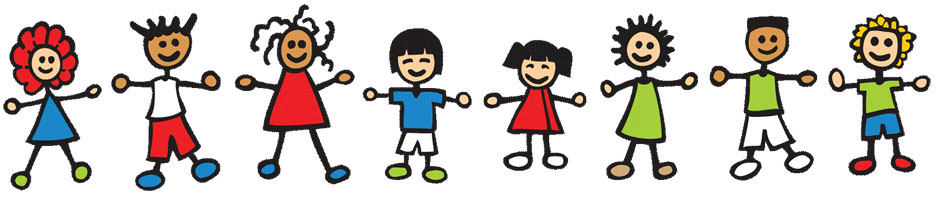                            ПРОГРАМ     АКТИВНОСТИ  ЗА  ВРЕМЕ  ТРАЈАЊА                                     ДЕЧИЈЕ  НЕДЕЉЕ         од  5.  до  11.  октобра  2015. год.        5. 10. 2015.  - ПОНЕДЕЉАК - Израда паноа са ликовним радовима ученика (од I до IV разреда ) на тему „Породица“ 6.10.2015.  -  УТОРАК- Пријем првака у Дечији савез- Дружење са песницима гостима и рецитаторима наше школе- „Мачак отишао у хајдуке“(чланови драмске секције)        7. 10. 2015.  -  СРЕДА- Маскенбал 8. 10. 2015.  -  ЧЕТВРТАК- Спортски дан 9. 10. 2015.  -  ПЕТАК - Представа „Јежева кућица“у Дому културе у 8 часова